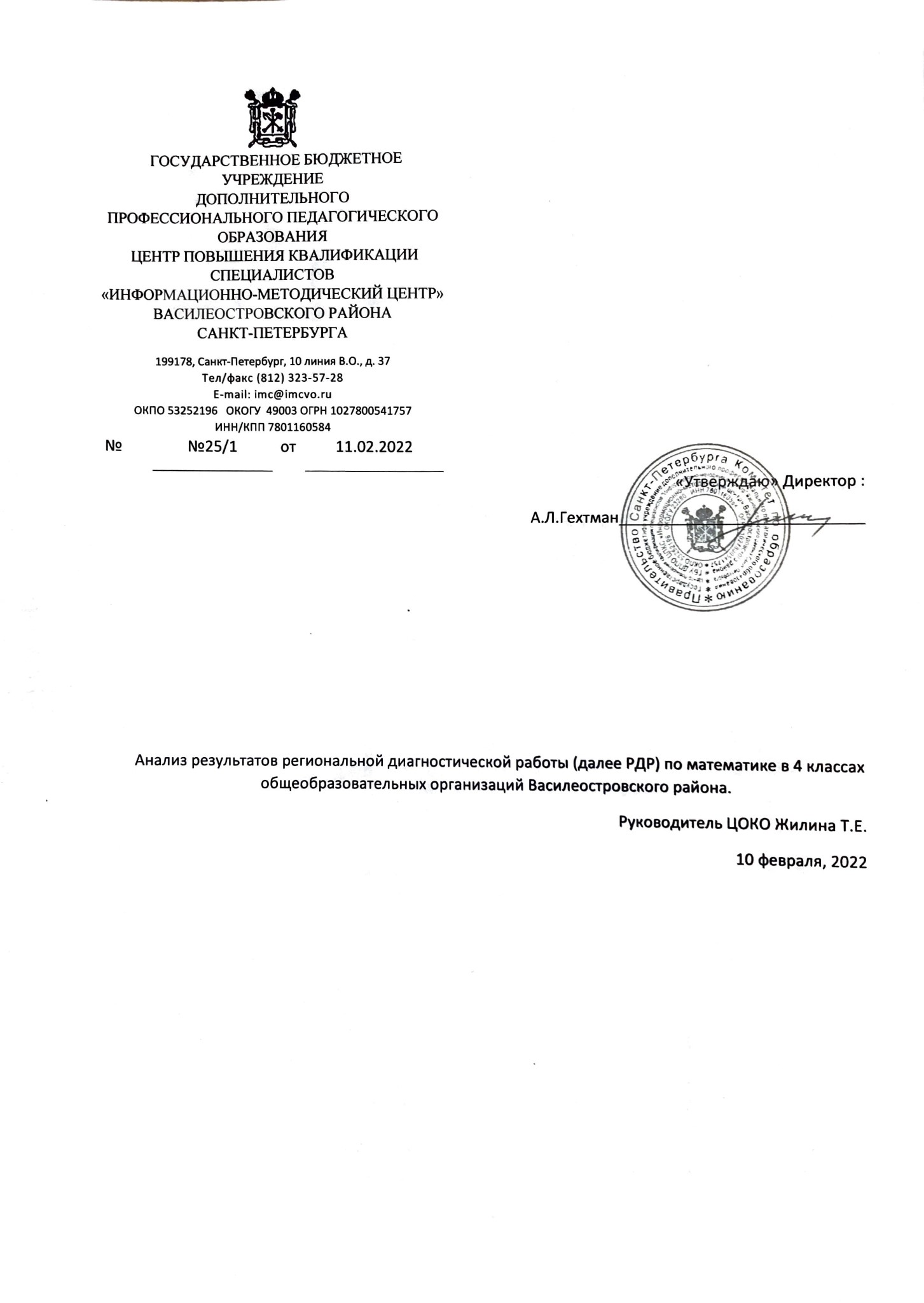 Анализ результатов региональной диагностической работы по математике в 4 классах общеобразовательных организаций Василеостровского района.РДР проводились 8-10 декабря 2022 года в компьютерной форме с использованием модуля «Знак» информационной системы «Параграф» (далее – модуль «Знак»). На основании распоряжения Комитета по образованию от 08.09.2021 №2527-р «Об утверждении Порядка проведения региональных диагностических работ в государственных образовательных организациях Санкт-Петербурга, реализующих общеобразовательные программы» и распоряжения от 8.09.2021 №2537-р «Об организации проведения региональных диагностических работ в государственных образовательных организациях Санкт-Петербурга, реализующих основные общеобразовательные программы в 2021/2022 учебном году» в работе участвовали учащиеся ОУ 15, 19, 21 на основании назначения и учащиеся ОУ 32, 12, 29, 35,  4 Кусто, 29 и 10.Анализ результатов проводится на основе Итогового отчета «Диагностическая работа по математике в 4-х классах» 24.01.2022 СПб2022 (А.М.Белянская и др.) и материалов, предоставленных руководителю ЦОКО (Далее – Итоговый отчет). Все нормативные документы, цели проведения и материалы работы представлены в Итоговом отчете.Основные выводы и предложения:По организации работы.В районе было организовано независимое наблюдение и взаимопроверка работ. По итогам проверки протоколов наблюдателей нарушений не выявлено.Все принятые меры обеспечивают высокий уровень достоверности результатов.В работе не приняло участие 25 % учащихся 4 классов школ участников, данная доля признана допустимой. Данная доля соответствует среднему значению по Санкт-Петербургу. В ОУ10, 12, 4 Кусто эта доля больше. Отсутствие учащихся связано с увеличением заболеваемости и подтверждено справками в ОО.По результатам диагностической работы:Наибольшие затруднения вызвало задание с развернутым ответом. В целом с заданием с развернутым ответом участники РДР по городу справились не более чем на 29%. Однако, в районе по этой части результаты ниже. См. диаграмму.У 3 школ района отклонение результатов больше стандартного отклонения, что является признаком неоднородности результатов.
См. таблицу. Для повышения однородности результатов необходимо обеспечить методическую поддержку учреждений, желательно включение данных школ в районные программы работы со школами с низкими результатами.Процент выполнения работы самый низкий в ОУ32 4в и 4 г классы, ОУ10 4а класс. При этом другие классы данных ОУ выполнили работу существенно лучше. Используя результаты необходимо провести анализ на уровне каждого класса, учителя и ученика, при необходимости оказать методическую и консультационную поддержку. 
Средний балл района 7,14, медиана 7, тогда как по городу средний балл 7,86, а медиана 8. Что отмечено в Итоговом отчете. Медиана ниже среднего показывает, что баллы ниже среднего получили более половины учащихся. Следует отметить, что в результаты района включены результаты учащихся частной школы семьи Шостаковичей, не являющейся подведомственным администрации района учреждением.Самый низкий средний балл показала ОУ15, 12 и 32.Целью проведения работы было сопоставление результатов региональной диагностической работы с результатами ВПР, специалистами АППО было установлено соответствие между заданиями ВПР 2021 для 4 и 5 классов по математике. В целом по городу и по большинству районов уровень выполнения заданий РДР в сравнении с заданиями на проверку аналогичных навыком ВПР, ухудшилсяНаиболее высокими и однородными по классам в районе стали результаты ОУ№4 Кусто Практику преподавания в школе, показывающей высокие результаты необходимо использовать при организации методической работы. При этом в других школах отдельного анализа требует большая разница между результатами разных классов одной параллелиПредложения для ИМЦ и методиста по начальной школе:Изучить данные анализа результатов РДР и Итогового отчета. Провести методические совещания по результатам РДР с учетом рекомендаций СПбАППО.Оказать методическую поддержку заместителям директоров по начальной школе в вопросах формирования у учащихся базового уровня необходимых умений. Использовать успешную практику написания данной работы в ОУ№4 Кусто и опыт учителей классов, показавших высокие результаты.Предложения для ОУ:Изучить данные анализа результатов РДР и Итогового отчета. Принять участие в методическом совещании по результатам РДР.Организовать (в случае необходимости) дополнительные занятия для учащихся ОУ, показавших низкие результаты, с целью корректировки их знаний и умений.Сопоставить результаты работы с результатами учащихся по Всероссийским проверочным работам.Проанализировать эффективность и методическую подготовку учителей, ведущих преподавание в данных классах. Сравнить методику и подходы к преподаванию в классах, показавших существенно различные результаты. Объективность и достоверность результатов.В Василеостровском районе не выявлены нарушения при организации и проведении работы, что зафиксировано в Протоколах наблюдателей. Проверка работ осуществлялась согласно районному Положению о взаимонаблюдении и взаимопроверке Региональных диагностических работ. Учителя начальной школы проверяли работы силами творческой группы сформированной согласно Положению о творческой группе принятым Решением педагогического Совета Пр.№ 4 от 8.12.2021 при участии районного методиста по начальной школе.Сведения об учащихся выполнявших диагностическую работу.Из 621 4 классников ОУ4, 12, 35, 19, 15, 10, 21, 18, 32, 29 всего 468 человек (75%) выполняли работу по математике.Основные результаты работы.Статистические показатели результатов. Статистические показатели результатов участников диагностической работы по учреждениям Выполнение заданий (% выполнения):Главной целю проведения работы было сопоставление результатов региональной диагностической работы с результатами ВПР, специалистами АППО было установлено соответствие между заданиями ВПР 2021 для 5 и 6 классов по математике. Таблица соответствий представлена в спецификации, в приложении 2 Итогового отчета. В РДР по математике все задания соответствовали тем или иным дефицитам ВПР. В РДР по математике все задания (за исключением задания №3) соответствовали тем или иным дефицитам ВПР. Значительно удалось повысить уровень выполнения в большинстве заданий. В задании 5, проверяющим умение решать текстовые задачи, читать, записывать и сравнивать величины (массу, время, длину, площадь, скорость), используя основные единицы измерения величин и соотношения между ними (килограмм – грамм; час – минута, минута – секунда; километр – метр, метр – дециметр, дециметр – сантиметр, метр – сантиметр, сантиметр – миллиметр), а также в задании 8 и 9, проверяющих овладение основами логического и алгоритмического мышления, процент выполнения значительно увеличился. В целом по городу и по большинству районов уровень выполнения заданий РДР в сравнении с заданиями на проверку аналогичных навыком ВПР, ухудшилсяВ таблицах ниже представлены результаты выполнения соответствующих друг другу заданий ВПР и РДР в процентном соотношении. Сопоставление выполнения заданий ВПР и РДР по району.Сопоставление выполнения заданий ВПР и РДР по школам.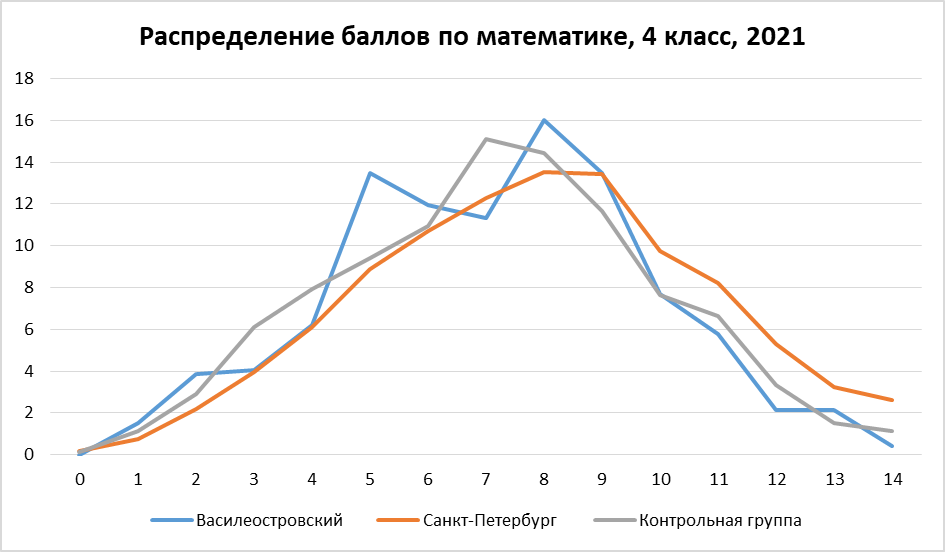 На графике показано распределение (в процентах) обучающихся района, набравших определенный тестовый балл, в сравнении с общим результатом по Санкт-Петербургу. Кривая распределения баллов по району и городу показывает преобладание низких результатов и сдвиг максимального количества результатов к более низкому значению. Кроме того, пиковые значения в 9 и 5 баллов набранных за работу нуждаются в анализе и сравнении с критериями выставления отметок.Сведения о низких и высоких результатах по ОО Граница высоких и низких результатов по Санкт-Петербургу определяется как балл 25% лучших и 25% худших обучающихся. Границей низких результатов был определен порог в 6 баллов, соответствует отметке 3. Среди школ с низкими образовательными результатами низкие результаты (включая ниже порогового) получили 41% учащихся. В ОУ29 входящей в список школ с низкими образовательными результатами 53% набрали 6 и менее баллов.Граница высоких результатов – 10 баллов, совпадает с верхней границей отметки 4. Высокий балл набрали 7% учащихся из школ с низкими результатами. У ОУ29 21% учащихся набрали 10 и более баллов.Распределение доли результатов участников работы по квартилям.Проценты выполнения заданий по классам ОО.В данной таблице наглядно представлены данные о выполнении заданий по разным классам школ. В анализе на школьном уровне нуждаются существенно отличающиеся результаты разных классов ОУ32, ОУ29. Кроме того, низкий уровень выполнения задания А6 и части с развернутым ответом.Итоговый отчет (общий для всех ОО города) представлен на сайте Санкт-Петербургского центра оценки качества образования и информационных технологий. Санкт-Петербургская региональная система оценки качества образования. В разделе Отчеты: https://monitoring.spbcokoit.ru/procedure/1048/2631ООСредний баллСтандартное отклонениеДоверительный интервалПопадание в доверительный интервал ГБОУ №297,03,191,07попадаетГБОУ гимназия №326,93,090,64не попадает, нижеГБОУ СОШ №107,42,580,63попадаетГБОУ СОШ №126,81,940,50не попадает, нижеГБОУ СОШ №156,52,670,73не попадает, нижеГБОУ СОШ №198,12,100,82попадаетГБОУ СОШ №217,32,310,71попадаетГБОУ СОШ №357,02,640,87попадаетГБОУ СОШ №47,42,710,67попадаетСанкт-Петербург7,862,88ООКласс% выполнения работыГБОУ №294 а54ГБОУ №294 б46ГБОУ гимназия №324 а54ГБОУ гимназия №324 б63ГБОУ гимназия №324 в42ГБОУ гимназия №324 г40ГБОУ СОШ №104 а42ГБОУ СОШ №104 б59ГБОУ СОШ №104 в52ГБОУ СОШ №124 а52ГБОУ СОШ №124 б48ГБОУ СОШ №124 в46ГБОУ СОШ №154 а44ГБОУ СОШ №154 б49ГБОУ СОШ №194 а58ГБОУ СОШ №214 а58ГБОУ СОШ №214 б46ГБОУ СОШ №354 а46ГБОУ СОШ №354 б54ГБОУ СОШ №44 а56ГБОУ СОШ №44 б52ГБОУ СОШ №44 в50РайонСредний баллМедианаСт.отклонениеВасилеостровский7,1472,68Санкт-Петербург7,8682,88ООСредний баллСтандартное отклонениеДоверительный интервалПопадание в доверительный интервал ГБОУ №297,03,191,07попадаетГБОУ гимназия №326,93,090,64не попадает, нижеГБОУ СОШ №107,42,580,63попадаетГБОУ СОШ №126,81,940,50не попадает, нижеГБОУ СОШ №156,52,670,73не попадает, нижеГБОУ СОШ №198,12,100,82попадаетГБОУ СОШ №217,32,310,71попадаетГБОУ СОШ №357,02,640,87попадаетГБОУ СОШ №47,42,710,67попадаетРайон 1 2 3 4 5 6 7 8 9_1 9_2 9_3 Василеостровский 84 91 48 50 68 77 34 59 13 15 14 Санкт-Петербург (без школ городского подчинения) 89 90 55 50 75 80 38 59 30 24 23 Район ВПР РДР ВПР РДР ВПР РДР Район №2_4 класс 1 №1_5 класс 2 №3_4 класс 4 Санкт-Петербург  86 89 94 90 89 50 Василеостровский 83 84 93 91 90 50 Район ВПР ВПР РДР ВПР РДР Район №8_4 класс №10_5 класс 5 №4_4 класс 6 Санкт-Петербург  57 69 75 66 80 Василеостровский 59 74 68 65 77 Район ВПР РДР ВПР РДР ВПР РДР Район №5_4 класс 7 №9_4 класс 8 №12_4 класс 9 Санкт-Петербург  65 38 56 59 21 26 Василеостровский 65 34 60 59 23 14 ВПРРДРВПРРДРВПРРДРВПРВПРРДРВПРРДРВПРРДРВПРРДРВПРРДРОО№2_4 класс1№1_5 класс2№3_4 класс4№8_4 класс№10_5 класс5№4_4 класс6№5_4 класс7№9_4 класс8№12_4 класс9ГБОУ №299379919197507686717782702567591221ГБОУ гимназия №328372949793575483655872704065552311ГБОУ СОШ №108292998891458089817383402653422920ГБОУ СОШ №12799799889047328364708173325164322ГБОУ СОШ №158075969284524733653967592346481615ГБОУ СОШ №19938896927952664368688868384380516ГБОУ СОШ №21728594909029388668487848402956720ГБОУ СОШ №35889498899443847757787465335066113ГБОУ СОШ №47584969094627076688576823970683711квартильОУ10ОУ12ОУ15ОУ19ОУ21ОУ32ОУ29ОУ35ОУ4139%44%56%16%34%44%53%46%33%225%37%19%44%36%25%12%20%32%325%17%19%28%21%19%14%20%22%411%2%5%12%9%12%21%14%13%ООКлассA1B1A2A3A4A5A6A7К1К2К3Часть 1Часть 2СуммаГБОУ №294 а89100445667943367111717651554ГБОУ №294 б6981194475691650312519512546ГБОУ гимназия №324 а7210048646876466816124661154ГБОУ гимназия №324 б100100508080856060202020742063ГБОУ гимназия №324 в588831465465275081215501242ГБОУ гимназия №324 г6110028396161313900650240ГБОУ СОШ №104 а10073272773802333200752942ГБОУ СОШ №104 б8096806484882460282436682959ГБОУ СОШ №104 в10088583883792929133333592652ГБОУ СОШ №124 а100905767677638520101064652ГБОУ СОШ №124 б919136326482366800061048ГБОУ СОШ №124 в1008119446388197560059246ГБОУ СОШ №154 а6785445648703044111922521744ГБОУ СОШ №154 б8410044488464165220124591249ГБОУ СОШ №194 а8892445268883880162832672558ГБОУ СОШ №214 а9591682373823664274136643558ГБОУ СОШ №214 б7489473763744547115057546ГБОУ СОШ №354 а899467396767255006058246ГБОУ СОШ №354 б100827647478241826186661054ГБОУ СОШ №44 а8310050587571467113813681156ГБОУ СОШ №44 б83835770658737611399641052ГБОУ СОШ №44 в8888445663693175613662850